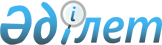 "Мүгедектер қатарындағы кемтар балаларды жеке оқыту жоспары бойынша үйде оқытуға жұмсаған шығындарды өтеу мөлшері мен тәртібін айқындау туралы" Жаңақорған аудандық мәслихатының 2017 жылғы 26 желтоқсандағы №05-16/190 шешіміне өзгеріс енгізу туралы
					
			Күшін жойған
			
			
		
					Қызылорда облысы Жаңақорған аудандық мәслихатының 2018 жылғы 23 сәуірдегі № 217 шешімі. Қызылорда облысының Әділет департаментінде 2018 жылғы 5 мамырда № 6287 болып тіркелді. Күші жойылды - Қызылорда облысы Жаңақорған аудандық мәслихатының 2018 жылғы 14 қыркүйектегі № 257 шешімімен
      Ескерту. Күші жойылды - Қызылорда облысы Жаңақорған аудандық мәслихатының 14.09.2018 № 257 шешімімен (алғашқы ресми жарияланған күнінен бастап қолданысқа енгізіледі).
      "Құқықтық актілер туралы" Қазақстан Республикасының 2016 жылғы 6 сәуірдегі Қазақстан Республикасының Заңына сәйкес Жаңақорған аудандық маслихаты ШЕШІМ ҚАБЫЛДАДЫ:
      1. Жаңақорған аудандық мәслихатының 2017 жылғы 26 желтоқсандағы № 05-16/190 "Мүгедектер қатарындағы кемтар балаларды жеке оқыту жоспары бойынша үйде оқытуға жұмсаған шығындарды өтеу мөлшері мен тәртібін айқындау туралы" шешіміне (нормативтік құқықтық актілерді мемлекеттік тіркеу Тізілімінде №6144 болып тіркелген, Қазақстан Республикасының нормативтік құқықтық актілердің эталондық бақыдау банкінде 2018 жылдың 29 қаңтарында жарияланған) мынадай өзгерістер енгізілсін:
      2 тармақ жаңа редакцияда жазылсын:
      "2. Шығындарды өтеуді "Жаңақорған ауданының жұмыспен қамту, әлеуметтік бағдарламалар және азаматтық хал актілерін тіркеу бөлімі" коммуналдық мемлекеттік мекемесі (бұдан әрі – уәкілетті орган) кемтар балалардың ата-аналарына немесе өзге де заңды өкілдеріне тиісті оқу жылы кезеңінде тоқсан сайын аудан бюджеті қаражаты есебінен жүзеге асырады.
      2. Осы шешім алғашқы ресми жарияланған күнінен бастап қолданысқа енгізіледі.
					© 2012. Қазақстан Республикасы Әділет министрлігінің «Қазақстан Республикасының Заңнама және құқықтық ақпарат институты» ШЖҚ РМК
				
      Жаңақорған аудандықмәслихатының
кезектіХХІ сессиясының төрағасы

Н.Қалжанов

      Жаңақорған аудандық
мәслихатының хатшысы 

Е.Ильясов
